Maradj otthon – Online horgászjáték gyermek és ifjúsági horgászoknakhét
Bajuszszám szerint rakd növekvő sorrendbe az alábbi halfajokat, kezd a legkevesebbel! 
Elérhető pontszám: 6 pontrózsás márna, törpeharcsa, menyhal, kövicsík, felpillantó küllő, réticsík1. ____________________________2. ____________________________3. ____________________________4. ____________________________5. ____________________________6. ____________________________
Hány halfaj él Magyarországon?
Elérhető pontszám: 1 pont42901108256Melyik halat hívják népiesen kutyahalnak? Miért?
Elérhető pontszám: 2 pontIndoklás:  _________________________________________________________________________Nevezd meg a képeken látható halakat!
Elérhető pontszám: 3 pont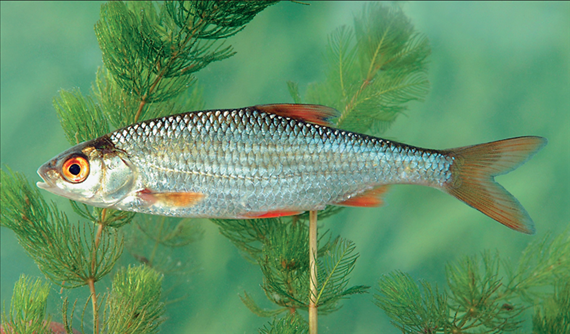 _________________________________________________________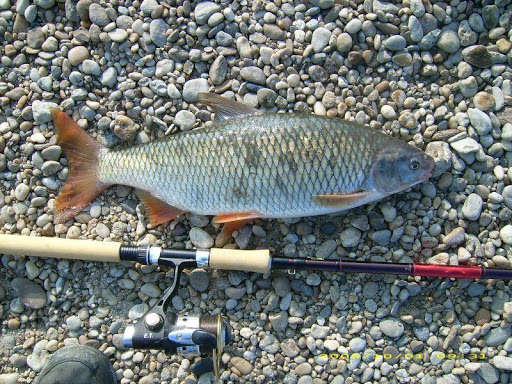 _________________________________________________________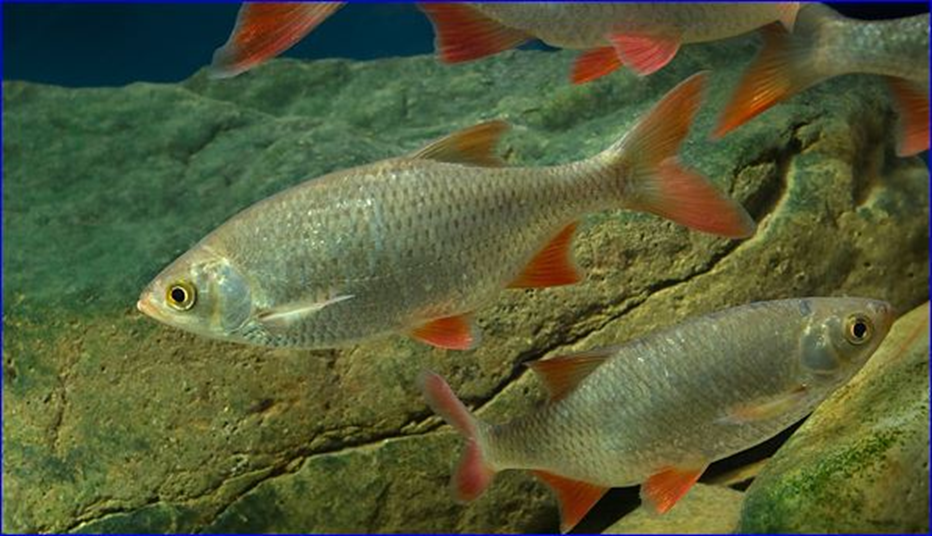 _________________________________________________________Miért károsak a Balatonba bekerült busák? 
(A választ megtaláljátok a Magyar Horgász áprilisi számában! 
Elérhető pontszám: 3 pont______________________________________________________________________________________________________________________________________________________________________________________________________________________________________________________Beküldési határidő: Név:
Életkor
E-mail cím: Halfaj neve: 